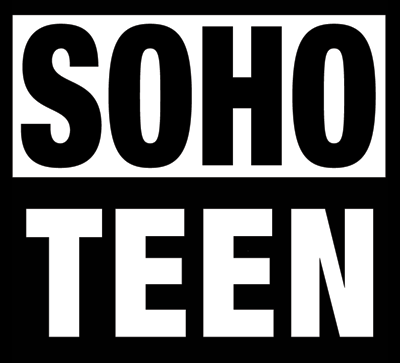 Sept 2014 │ Contemporary Thriller/Ballet MysteryIn Hider, Seeker, Secret Keeper, the standalone follow-up to her hit debut Dancer, Daughter, Traitor, Spy, Elizabeth Kiem jumps from Brighton Beach, Brooklyn in 1983 to modern day Lincoln Center—where the Bolshoi Ballet is about to arrive for its first US tour in nearly a decade (as is in fact planned for the actual Bolshoi in 2014).With the fictional Bolshoi is Lana Dukovskaya, daughter of Marina Dukovskaya—the first book’s heroine. Lana is slated to dance a coveted solo, but under dark circumstances; she was promoted from the corps only after her friend and rival was brutally attacked. Lana is a natural suspect. Georgi Levshik, a powerful Russian émigré offers to help Lana clear her name—and discover some unsettling truths about Marina’s past. On the run, Lana puts her trust in Levshik and his alluring young bodyguard, Roma. Together they must uncover the truth about a Bolshoi blood feud involving three generations of Dukovskaya dancers.Praise for HIDER, SEEKER, SECRET KEEPER“Like Stravinsky’s Rite of Spring, Elizabeth Kiem’s tale of ballerinas and bratva is primal and raw, brutal in its examination of human behavior, and pulsing with tension and spilled secrets. But Hider, Seeker, Secret Keeper is also brimming with grace—the perfect-posture elegance of complex characters who are haunted by their pasts and tradition as they try to emerge into modernity. Kiem’s detailed knowledge of Russian language and culture adds just the right amount of authenticity to a thrilling adventure.”—Lindsay Smith, author of Sekret“This is a hair raising tale of lost illusions and self-discovery. It was almost disturbing how much I recognized Lana and her personal heartbreak. A look behind the curtains at the dangers and obstacles of ambition for the dancer in Russia today.”—Joy Womack, principal ballerina, Kremlin Ballet“A tangled web of intrigue ensnares three generations of Bolshoi ballerinas.... Russian secrets, treachery and strong family ties pulsate and captivate in this complex tale.”—Kirkus Reviews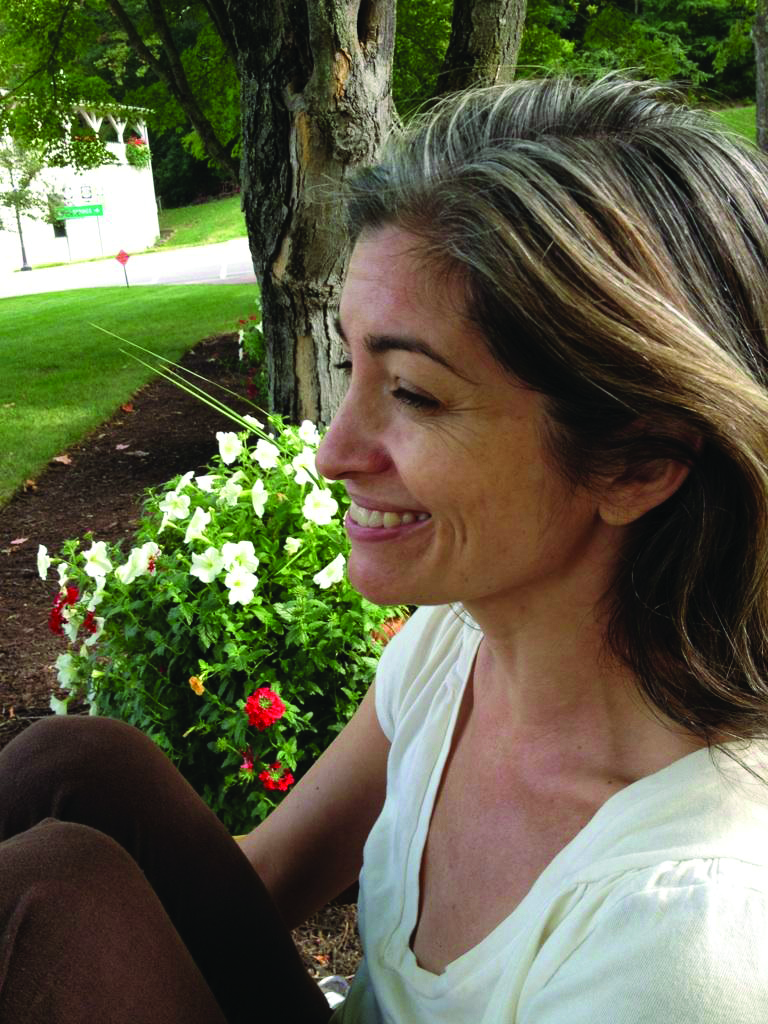 Elizabeth Kiem studied Russian language and literature at Columbia University and lived in Russia immediately after the collapse of the Soviet Union. Her nonfiction work can be read all over the world wide web. Hider, Seeker, Secret Keeper, the sequel to Dancer, Daughter, Traitor, Spy, is her second novel. She lives in New York.Hider Seeker Secret Keeper • Soho Teen • Hardcover • 5.5 x 8.25 • September 2014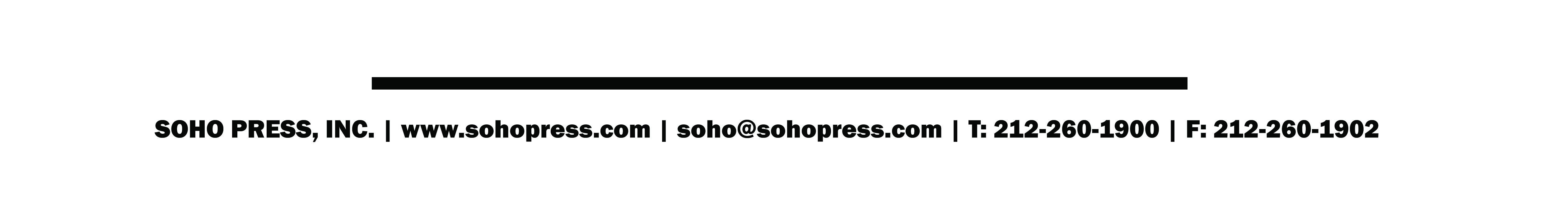 $17.99 • 280 pages • ISBN: 9781616954123Praise for DANCER, DAUGHTER, TRAITOR, SPYIndies Introduce selection │ Indie Next Selection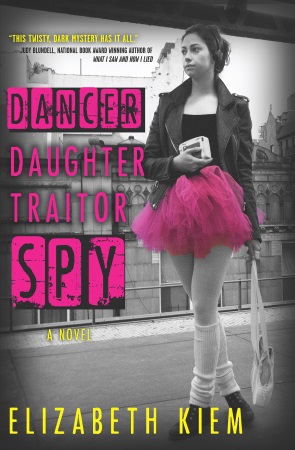 “Dancer, Daughter, Traitor, Spy culminates in a tangle of bad guys and intrigue.... The results are enjoyably escapist.”—The New York Times“Historical fiction meets spy thriller, Dancer, Daughter, Traitor, Spy is sure to keep you on the edge of your seat.”—Dance Spirit Magazine“An action filled story line, beautiful similes, and aspects of Russian Culture.”—Teen Ink, “Exceptional” Review“This twisty, dark mystery has it all—terrible choices, narrow escapes, last chance gambles, and the desperate risks you’ll take to save the person you love.”—National Book Award Winner Judy Blundell“A romantic, suspenseful, and gracefully-written novel.”—Natalie Standiford, author of How to Say Goodbye in Robot“This atmospheric, suspenseful story is one of devotion and deception,  innocence and independence, friendship and love, music and dance, immigration and coming of age.”—Booklist (starred review)“Pays apt homage to John le Carré.... creates the mood of the oppressive, fearful state of Communist Russia that persists outside its borders, and builds levels of intrigue that lead to a devastating climax.”—Publishers Weekly“Fascinating ... The twists and turns, as Marina tries to decide whom she can really trust, keep readers guessing right up to the end, just as a good spy novel should.”—School Library Journal